ПЛАН – КОНСПЕКТ  УРОКАпо теме «Обыкновенные дроби» Ф. И. О. 				Себекина Ирина ВикторовнаМесто работы			МБОУ «СОШ № 17» г. Новомосковска Тульской областиДолжность				Учитель математикиПредмет				математикаКласс					5Тема и номер урока в теме		Доли. Обыкновенные дроби (первый урок из четырех по данной теме).Базовый учебник			Виленкин Н. Я. Математика. 5 класс : учеб. для общеобразоват. учреждений / Н. Я. Виленкин, В. И. Жохов, А. С. Чесноков, С. И. Шварцбурд. –  29-е изд., стер. -  М. : Мнемозина, 2011. -  280 с. : ил.      8.   Цель урока: создать содержательную основу для введения понятия дроби, которая является  математическим способом выражения долей; записывать дроби; объяснять, что показывает числитель (знаменатель) дроби; связать с жизненным опытом учащихся («половина», «треть», «четверть»).      9. Задачи:	- образовательные (формирование познавательных УУД):научить в процессе реальной ситуации использовать определения следующих понятий «доли», «дроби»; раскрыть содержательный смысл слов «половина», «треть», «четверть»; разделять дроби на правильные и неправильные; 	- воспитатеьные (формирование коммуникативных и личностных УУД):создать условия для умения работать в режиме диалога, адекватно воспринимать чужое мнение; контролировать свои действия и действия партнера; 	- развивающие (формирование регулятивных УУД):уметь обрабатывать полученную информацию и ранжировать её по указанным основаниям; различать способ и результат действий; выстраивать аргументацию при диалоге; объяснять причины ошибок (своих и допущенных другими); развивать логическое мышление, кругозор, внимание, память.      10. Тип урока: урок изучения нового материала.      11. Формы работы учащихся: фронтальная, парная, индивидуальная.      12. Организация деятельности обучающихся на уроке:- самостоятельно выходят на проблему и решают её;- самостоятельно определяют тему и цели урока;- раскрывают содержательный смысл понятия «дроби»;- работают с текстом;- работают с технологической картой;- отвечают на вопросы;- оценивают себя и друг друга;- рефлектируют.       13. Необходимое техническое оборудование: компьютер, проектор, учебники по математике, раздаточный материал (технологическая карта); электронная презентация.       14. Структура и ход урока:Технологическая карта обучающегося_____________________________________Моё настроение в начале урока (подчеркни одно):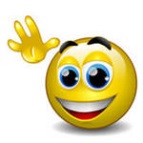 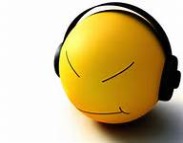 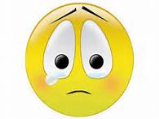 радость                 равнодушие               уныниеЗаполни таблицу (выбрать буквы):А   решать без ошибок      Б   что такое дробь, В   узнать новое               Г   как записывать дробиД   как изображать на координатной прямойЕ   (свой вариант) _____________________________Составь слово:ЛОДИ И ДИРБОДАТА   ТЕМА УРОКА __________________________________Ответь на вопросы:У брата и сестры было одно яблоко. Они разделили его на две равные части. Как называются образовавшиеся части?____________________________________________________________________Если целое разделить на три равные части, то получатся доли, которые называют___________________________________На четыре?___________________________________На пять равных частей?___________________________________Рассмотри прямоугольник, ответь: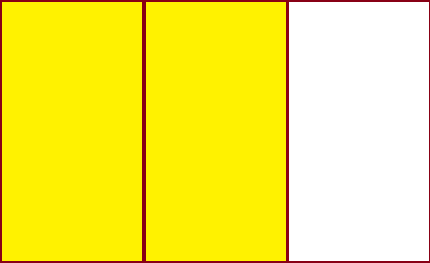 Прямоугольник разделен на  _____________________________________________Каждая из этих частей составляет      __________________      прямоугольника.Закрашены ___ части из ___.___ часть из ___ не ________________.Ответь на вопросы:Дробь называют правильной, если её ___________________________________.Например,     ;     ;     ;     ;     …Дробь называют неправильной, если ______________________________________________________________________. Например,     ;     ;     ;     ;     …Изобрази на координатной прямой дроби:____________________________________________________________________________________________________________________________________                       _______________________________    Математический диктант:1.2.3.4.5.6. 7.Моё настроение в конце урока (подчеркни одно):радость                 равнодушие               уныниеЗаполни таблицу (выбрать цифры):Что такое доли.Что такое обыкновенная дробь.Что показывает знаменатель дроби.Что показывает числитель дроби.Умею читать дроби.Различаю правильные и неправильные дроби.Умею изобразить на координатной прямой дробь.Я ставлю себе за работу на уроке (оценить):№Этап урокаЭОРДеятельность учителяДеятельность ученикавремяПознавательные УУДРегулятивные УУДКоммуникативные УУДЛичностные УУД1.Организационный момент.Приветствие, журналДежурный называет отсутствующих; работа в едином орфографическом режиме2Воспитание ответственности и аккуратностиУмение ясно, точно и грамотно излагать в устной и письменной речи 2.Вводная беседа. Актуализация знаний.Повторение ранее изученного материалаРабота в технологической карте (настроение, устный счет)4Обнаружение и формулирвка учебной проблемы, определять цель УД.В дискуссии уметь выдвинуть аргументы и контраргументыУмение ясно, точно и грамотно излагать в устной и письменной речи3.  Изучение нового материала.слайдыКомментирование слайдов, подведение обучающихся к верным выводамУчастие в диалоге; принимают решение в пользу выбора рационального способа вычисления и поиска решения7Анализировать, сравнивать, классифицировать и обобщать факты; давать определения понятиям.В диалоге с учителем работать по плану, сверяя свои действия с цельюВзаимодействие в группе (общие цели, договариваемся дуг с другом)Умение ясно, точно и грамотно излагать в устной и письменной речи4. Первичное осмысление и закрепление знаний.Визуальное оценивание деятельности, помощь и корректирование  Выполнение заданий из технологической карты (вписать ответы)4Обобщать факты; первичные навыки работы с информациейРаботать по плану, сверяя свои действия Умение сопоставлять полученные математические знаниясо своим жизненным опытомУмение ясно, точно и грамотно излагать в устной и письменной речи5.ФизпаузаМы делили апельсин, много нас, а он один…(отрывок из мультфильма)Проводит ученик56.Закрепление изученного на уроке, решение задач.Задания из учебника (направление действий):№ 884(у);№ 885;№ 888(у);№889;№ 890 (с проверкой);№893 (с проверкой);№ 901, 908, 915 (резерв). Работа в тетради17Оценивать правильность выполнения действийПонимать сущность алгоритмических предписаний. Находить и исправлять ошибки.Договариваться и приходить к общему решению в совместной деятельности, в том числе в ситуации столкновения интересовУмение ясно, точно и грамотно излагать в устной и письменной речи7.Подведение итогов урока, оценивание  знаний.слайдОпрос:Что такое доли?Что такое обыкновенная дробь?Что показывает знаменатель дроби?Что показывает числитель дроби?Прочитайте дроби:Математический диктантОтвечают на вопросы с места.Записывают ответы в технологическую карту.5Находить и исправлять ошибки.Освоить навыки самоконтроля.Контролировать  свои действия и действия партнера.Умение ясно, точно и грамотно излагать в устной и письменной речи8.Рефлексия.Направить на выполнение задания из технологической картыОтвечают на вопросы из технологической карты.1Строить речевое высказывание в письменной форме.Освоить навыки самоконтроля.Умение сопоставлять полученные математические знания со своим жизненным опытом.Анализируют своё восприятие урока вцелом (настроение, знания, навыки, умения), ставят себе оценку за работу на уроке9.Домашнее задание.Слайд с заданиемКомментирование заданийВнимательно слушают, задают вопросы.2знаюхочу научиться и узнатьзнаюнаучились и узналисвоя оценкаоценка учителя